 CENTRUM VOĽNÉHO ČASU V ŽIARI NAD HRONOM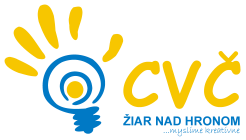 Ul. M. R. Štefánika 17, 965 01 Žiar nad Hronom                                                                                                                          ZŠ a SŠ                                                                                                          v okrese Žiar nad HronomVaša značka 		Naša značka 		Vybavuje  			             Žiar nad Hronom                                                                           PaedDr. Gáfriková P. 			23.04.2014Centrum voľného času v Žiari nad Hronomvyhlasuje súťaže pre základné a stredné školy,,Najlepší školský časopis.“Termín  vyhodnotenia :    	 18. jún  2014Účastníci :	   základné a stredné školy v okrese Žiar nad HronomKategórie:           I. kategória: školský časopis – materské školy                            II.  kategória : školský časopis - základné školy                           III. kategória : školský časopis - stredné školyPorota :	   Odborná porota bude zložená z redaktorov regionálnych denníkov.Ocenenie:	   Víťazi súťaže budú odmenení vecnými cenami a diplomami.Postup súťaže: Víťazi jednotlivých kategórií postupujú na XVI. ročník celoslovenskej                                súťaže triednych a školských časopisov  „PRO SLAVIS 2014“Podmienky súťaže :	   1) Do súťaže pošlite ukážky troch časopisov vydaných v príslušnom kalendárnom roku.2) Časopis musí byť riadne označený názvom. 3) Časopis musí mať tiráž so základnými údajmi:     - kto vydáva časopis (adresa)     - šéfredaktor  časopisu - žiak     - predseda redakčnej rady - žiak     - či ide o mesačník, príp. občasník     - časový údaj - kedy časopis vyšiel v príslušnom roku                           - kedy bol založený, t.j. od kedy časopis vychádza     -  prípadne ďalšie dôležité informačné údaje.4) V kategórii triedne časopisy uviesť triedu, ktorá časopis zostavuje5) Časopis tvoria žiaci, nie ich učitelia, ktorí môžu vykonávať len dohľad (nie cenzúru !!) v oblasti jazykového, koncepčného poradenstva a pod..6) V obsahu jednotlivých čísel by mala dominovať vlastná tvorba a nie prebrané články z iných masmédií, resp. xeroxové ukážky.7) S časopismi treba zaslať priloženú vyplnenú prihlášku do súťaže- dané kritériá sú zadané na základe požiadaviek súťaže „PRO SLAVIS“         Časopisy do súťaže je potrebné doručiť najneskôr do 21. mája 2014, a to osobne  do Centra voľného času v Žiari nad Hronom,  každý pracovný deň v čase od 8.00 hod. do 16.oo hod , alebo poštou na adrese: Centrum voľného času, Ul. M. R. Štefánika 17, Žiar nad Hronom 965 01 . Bližšie informácie na t. č. 045 / 673 33 48,  0905295556Pozvánka na vyhodnotenie súťaže Vám bude doručená dodatočne.S pozdravom                                                                                                                                                                                                           Mgr. Helena Gáfriková v. r.                                                                                                                riaditeľka CVČPrihláška do celoslovenskej súťaže časopisov ,,PRO SLAVIS 2014“ Názov školy s presnou adresou, mailom a telefónnym číslom (u triednych časopisov uviesť aj triedu) ................................................................................................................. ................................................................................................................. Názov časopisu: .................................................................................... Uvedenie periodicity: ............................................................................. Zaslaný počet ks: .................................................................................... Kategória: (u triednych časopisov napísať triedu) : ................................................................................................................ Zodpovedný pedagóg s kontaktom: .................................................................................................................  podpis, pečiatka školy Zaslané dňa: 